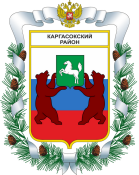 МУНИЦИПАЛЬНОЕ ОБРАЗОВАНИЕ «Каргасокский район»ТОМСКАЯ ОБЛАСТЬДУМА КАРГАСОКСКОГО РАЙОНАРассмотрев предложение Главы Каргасокского района о внесении изменений в решение Думы Каргасокского района от 27.08.2019 № 255 «Об утверждении Порядка и условий предоставления в аренду имущества, включенного в перечень муниципального имущества муниципального образования «Каргасокский район», свободного от прав третьих лиц (за исключением права хозяйственного ведения, права оперативного управления, а также имущественных прав субъектов малого и среднего предпринимательства), подлежащего использованию в целях предоставления его во владение и (или) пользование на долгосрочной основе субъектам малого и среднего предпринимательства и организациям, образующим инфраструктуру поддержки субъектов малого и среднего предпринимательства», в соответствии со статьей 14.1 Федерального закона 24.07.2007 № 209-ФЗ «О развитии малого и среднего предпринимательства в Российской Федерации»Дума Каргасокского района РЕШИЛА:Внести следующие изменения в решение Думы Каргасокского района от 27.08.2019 № 255 «Об утверждении Порядка и условий предоставления в аренду имущества, включенного в перечень муниципального имущества муниципального образования «Каргасокский район», свободного от прав третьих лиц (за исключением права хозяйственного ведения, права оперативного управления, а также имущественных прав субъектов малого и среднего предпринимательства), подлежащего использованию в целях предоставления его во владение и (или) пользование на долгосрочной основе субъектам малого и среднего предпринимательства и организациям, образующим инфраструктуру поддержки субъектов малого и среднего предпринимательства» (далее – Решение):Заголовок Решения после слов «инфраструктуру поддержки субъектов малого и среднего предпринимательства» дополнить словами «и физическим лицам, не являющимся индивидуальными предпринимателями и применяющим специальный налоговый режим «Налог на профессиональный доход».Пункт 1 Решения после слов «инфраструктуру поддержки субъектов малого и среднего предпринимательства» дополнить словами «и физическим лицам, не являющимся индивидуальными предпринимателями и применяющим специальный налоговый режим «Налог на профессиональный доход».Изложить заголовок приложения к Решению в следующей редакции:«Порядок и условия предоставления в аренду имущества, включенного в перечень муниципального имущества муниципального образования «Каргасокский район», свободного от прав третьих лиц (за исключением права хозяйственного ведения, права оперативного управления, а также имущественных прав субъектов малого и среднего предпринимательства), подлежащего использованию в целях предоставления его во владение и (или) пользование на долгосрочной основе субъектам малого и среднего предпринимательства, организациям, образующим инфраструктуру поддержки субъектов малого и среднего предпринимательства и физическим лицам, не являющимся индивидуальными предпринимателями и применяющим специальный налоговый режим «Налог на профессиональный доход» (далее – Порядок).Пункты 1.1, 1.2, 2.1, подпункт 1) пункта 2.5 Порядка после слов «инфраструктуру поддержки субъектов малого и среднего предпринимательства» дополнить словами «и физическим лицам, не являющимся индивидуальными предпринимателями и применяющим специальный налоговый режим «Налог на профессиональный доход».Настоящее решение вступает в силу после его официального опубликования (обнародования).Председатель ДумыКаргасокского района                                                                                          С.С. ВинокуровГлава Каргасокского района                                                                                  А.П. АщеуловРЕШЕНИЕРЕШЕНИЕРЕШЕНИЕ25.12.2020№36 с. Каргасокс. КаргасокО внесении изменений в решение Думы Каргасокского района от 27.08.2019 № 255 «Об утверждении Порядка и условий предоставления в аренду имущества, включенного в перечень муниципального имущества муниципального образования «Каргасокский район», свободного от прав третьих лиц (за исключением права хозяйственного ведения, права оперативного управления, а также имущественных прав субъектов малого и среднего предпринимательства), подлежащего использованию в целях предоставления его во владение и (или) пользование на долгосрочной основе субъектам малого и среднего предпринимательства и организациям, образующим инфраструктуру поддержки субъектов малого и среднего предпринимательства